7. Sole Dispositive Power*    0 6. Shared Voting Power*       0 5. Sole Voting Power*         25,656,726 Number of Shares Beneficially Owned by Each Reporting Person With    Maryland 4. Citizenship or Place of Organization 3. SEC Use Only    NOT APPLICABLE 2. Check the Appropriate Box if a Member of a Group    52-1977812    T. ROWE PRICE MID-CAP VALUE FUND, INC. 1. Name of Reporting Person *Any shares reported in Items 5 and 6 are also reported in Item 7. IA12. Type of Reporting Person 13.2% 11. Percent of Class Represented by Amount in Row 9 NOT APPLICABLE 10. Check Box if the Aggregate Amount in Row (9) Excludes Certain Shares    58,933,447 9. Aggregate Amount Beneficially Owned by Each Reporting Person 8. Shared Dispositive Power   0 7. Sole Dispositive Power*    58,933,447 6. Shared Voting Power*       0 5. Sole Voting Power*         21,945,617 Number of Shares Beneficially Owned by Each Reporting Person With    Maryland 4. Citizenship or Place of Organization 3. SEC Use Only    NOT APPLICABLE 2. Check the Appropriate Box if a Member of a Group    52-0556948    T. ROWE PRICE ASSOCIATES, INC. 1. Name of Reporting Person      Rule 13d - 1(d)      Rule 13d - 1(c) [x]  Rule 13d - 1(b) Schedule is filed: Check the appropriate box to designate the Rule pursuant to which this (Date of Event which Requires Filing of Statement) December 31, 2022 (CUSIP NUMBER) G87110105 (Title of Class of Securities) COMMON STOCK (Name of Issuer) TECHNIPFMC PLC (Amendment No. 2) Under the Securities Exchange Act of 1934 SCHEDULE 13G Washington, D.C. 20549 SECURITIES AND EXCHANGE COMMISSION UNITED STATES fti13gadec22.txt 1 SC 13G/A         Not Applicable         Security Being Reported on By the Parent Holding Company. Item 7: Identification and Classification of the Subsidiary Which Acquired the         in any dividends and distributions so paid.         that the shareholders of each such Fund participate proportionately         such securities. No other person is known to have such right, except         receive dividends paid with respect to, and proceeds from the sale of,         Funds, only the custodian for each of such Funds, has the right to (2)     With respect to securities owned by any one of the T. Rowe Price         subject to the investment advice of Price Associates.         than 5% of the class of such securities is owned by any one client         investment adviser ("T. Rowe Price Funds"), not more         Price Associates which it also serves as         registered investment companies sponsored by         Except as may be indicated if this is a joint filing with one of the         in whole or in part at any time.         Price Associates may be revoked         Any and all discretionary authority which has been delegated to         Price Associates serves as investment adviser.         vested in the individual and institutional clients which         respect to, and the proceeds from the sale of, such securities, is         The ultimate power to direct the receipt of dividends paid with         respect to, and proceeds from the sale of, such securities.         trustee bank has the right to receive dividends paid with         instance only the client or the client's custodian or         of the assets of any of its clients; accordingly, in each (1)     Price Associates does not serve as custodian Item 6: Ownership of More than Five Percent on Behalf of Another Person Not Applicable Item 5: Ownership of Five Percent or Less of a Class         Schedule 13G. Item 4: Reference is made to Items 5-11 on the preceding pages of this     Company Act of 1940 X   Investment Company registered under Section 8 of the Investment     Advisers Act of 1940 X   Investment Adviser registered under Section 203 of the Investment Item 3: The person filing this Schedule 13G is an: Item 2(e) Cusip Number: G87110105 Item 2(d) Title of Class of Securities: COMMON STOCK (2) Maryland (1) Maryland Item 2(c) Citizenship or Place of Organization: 100 E. Pratt Street, Baltimore, MD 21202 Item 2(b) Address of Principal Business Office:      of each of them.     (as specified hereinabove) that this Schedule 13G is being filed on behalf X   Attached as Exhibit A is a copy of an agreement between the Persons Filing (2) T. ROWE PRICE MID-CAP VALUE FUND, INC. (1) T. ROWE PRICE ASSOCIATES, INC. (Price Associates) Item 2(a) Name of Person(s) Filing: HADRIAN HOUSE, WINCOMBLEE ROAD, NEWCASTLE UPON TYNE, UNITED KINGDOM NE6 3PL Item 1(b) Address of Issuer's Principal Executive Offices: TECHNIPFMC PLC Item 1(a) Name of Issuer: *Any shares reported in Items 5 and 6 are also reported in Item 7. IV12. Type of Reporting Person 5.7% 11. Percent of Class Represented by Amount in Row 9 NOT APPLICABLE 10. Check Box if the Aggregate Amount in Row (9) Excludes Certain Shares    25,656,726 9. Aggregate Amount Beneficially Owned by Each Reporting Person 8. Shared Dispositive Power   0 Name & Title: David Oestreicher, Executive Vice President Signature: /s/ David Oestreicher Date: February 14, 2023 T. ROWE PRICE MID-CAP VALUE FUND, INC. Name & Title: David Oestreicher, Executive Vice President Signature: /s/ David Oestreicher Date: February 14, 2023 T. ROWE PRICE ASSOCIATES, INC. on behalf of each of the parties hereto. an exhibit to the statement on Schedule 13G, and any amendments hereto, filed It is understood and agreed that a copy of this Agreement shall be attached as believe that such information is inaccurate. information concerning the other party unless such party knows or has reason to therein, but such party is not responsible for the completeness or accuracy of completeness and accuracy of the information concerning such party contained the timely filing of such statement and any amendments thereto, and for the It is understood and agreed that each of the parties hereto is responsible for under the Securities Exchange Act of 1934. amendments thereto which may be deemed necessary, pursuant to Regulation 13D-G statement on Schedule 13G to which this Agreement is attached, and any all of which are Maryland corporations, hereby agree to file jointly the T. ROWE PRICE MID-CAP VALUE FUND, INC., registered under the Investment Advisers Act of 1940),  and Price Associates, Inc. (an investment adviser JOINT FILING OF SCHEDULE 13G AGREEMENT EXHIBIT A 12/31/2022Name & Title: David Oestreicher, Executive Vice President Signature: /s/ David Oestreicher Date: February 14, 2023 T. ROWE PRICE MID-CAP VALUE FUND, INC. Name & Title: David Oestreicher, Executive Vice President Signature: /s/ David Oestreicher Date: February 14, 2023 T. ROWE PRICE ASSOCIATES, INC.          complete and correct.          I certify that the information set forth in this statement is true,          After reasonable inquiry and to the best of my knowledge and belief,          Signature.          denied.          securities referred to, which beneficial ownership is expressly          that Price Associates is the beneficial owner of the          that the filing of Schedule 13G shall not be construed as an admission          T. Rowe Price Associates, Inc. hereby declares and affirms          in any transaction having that purpose or effect.          not acquired and are not held in connection with or as a participant          influencing the control of the issuer of the securities and were          held for the purpose of or with the effect of changing or          ordinary course of business and were not acquired and are not          belief, the securities referred to above were acquired in the          By signing below I certify that, to the best of my knowledge and Item 10: Certification         Not Applicable Item 9: Notice of Dissolution of Group         Not Applicable Item 8: Identification and Classification of Members of the Group 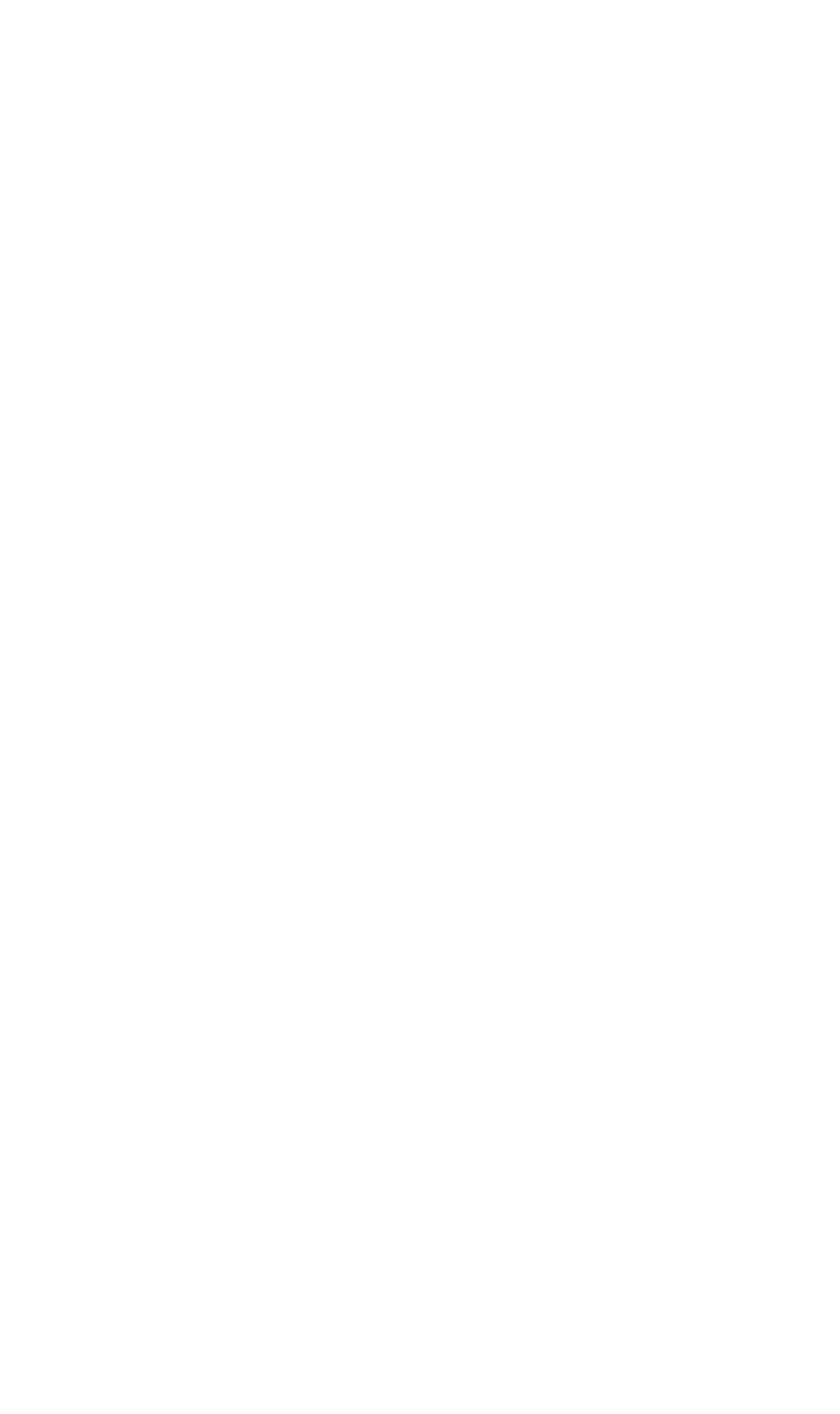 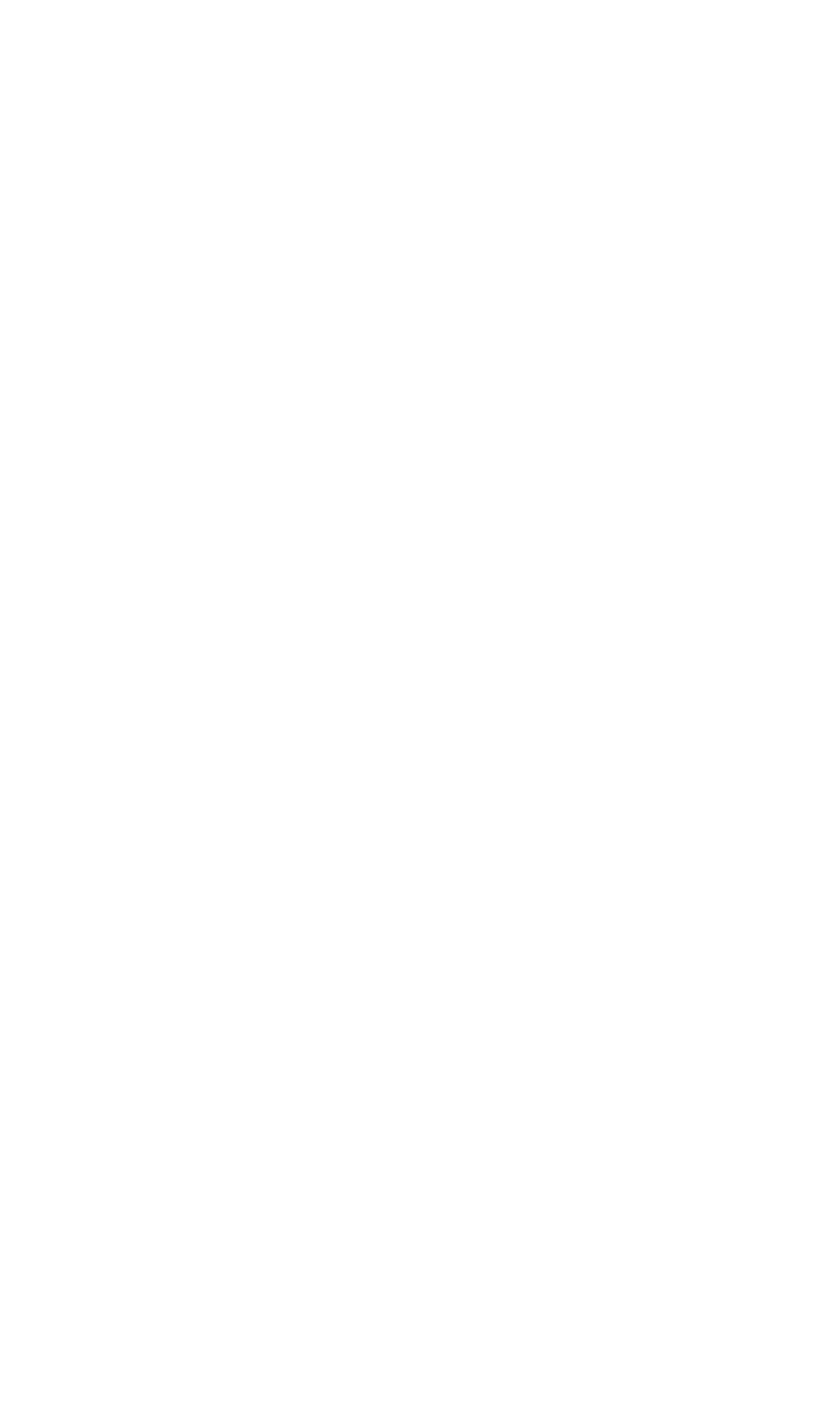 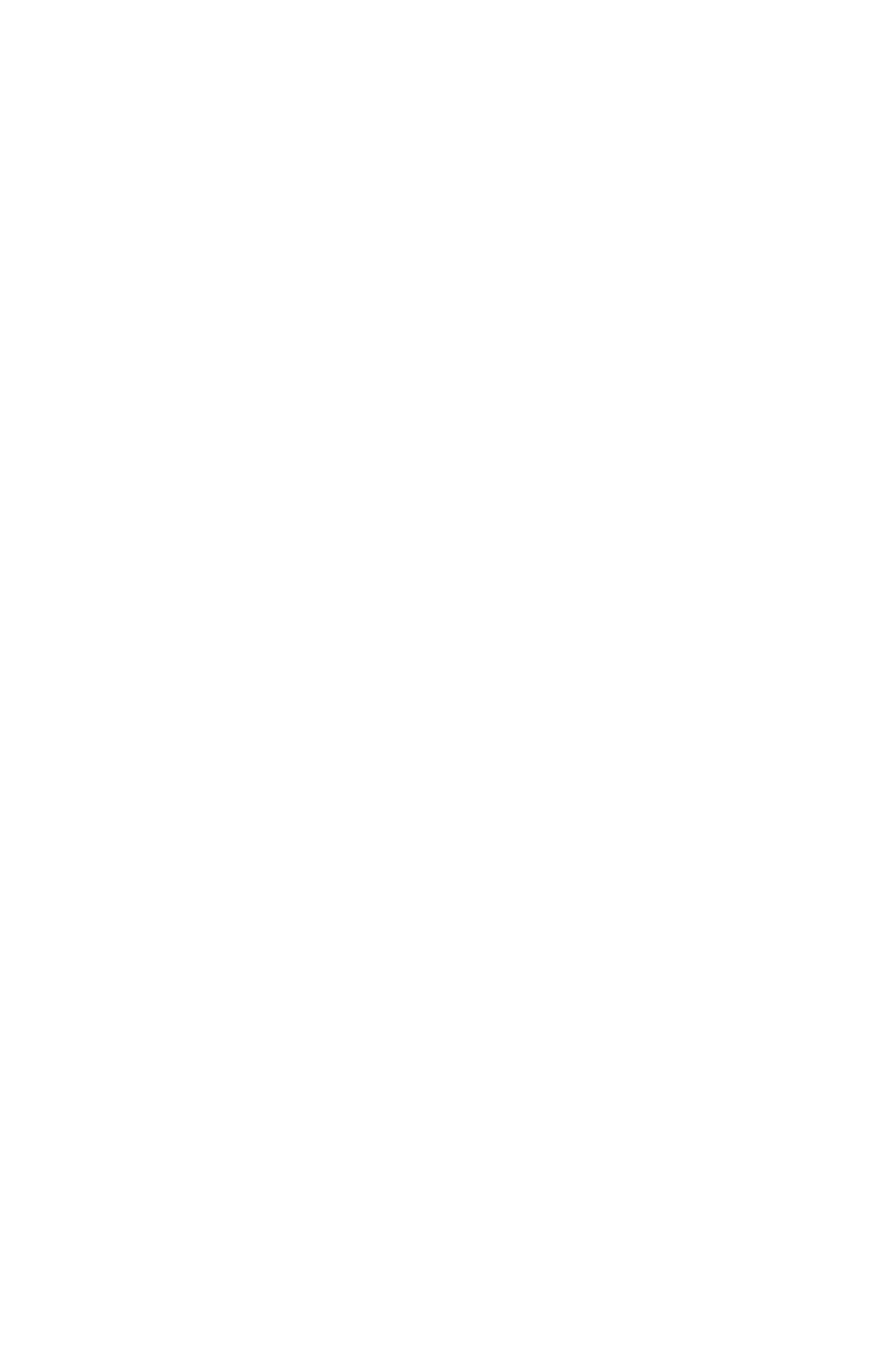 